ВІДДІЛ ОСВІТИ КРАСНОАРМІЙСЬКОЇ МІСЬКОЇ РАДИМіський методичний кабінетЗагальноосвітня школа І – ІІІ ступенів № 2Розробка урокуз англійської мовиу 4-Б класі«Розклад дня»Підготувала:вчитель англійської мови початкових класівКозюра Вікторія ЮріївнаКрасноармійськ2016Тема. Розклад дня.Мета.   Навчальна: ознайомити із новими ЛО; активізувати лексико-граматичний матеріал; ознайомити із часом на годиннику;             Розвивальна: розвивати логічне мислення, спостережливість; удосконалювати фонетику;            Виховна: виховувати зацікавленість у розширенні своїх знань.Обладнання. Підручник, малюнок, зошит, картки.                                                               Хід урокуІ. Підготовка до сприйняття іншомовного мовлення              1)  Привітання;Т.: Good morning, children. How are you? Who is on duty today? Who is absent today?            2) Введення в іншомовну атмосферу;       3) фонетична розминка;  [ æ ] – fat, rabbit, Maths.  [ ju: ]  - new, Music, computer, Tuesday.  [ i: ] – teacher, reading, season, clean, please.       4) Повідомлення теми і мети уроку;Т: Сьогодні на уроці ми навчимося казати час на англійській мові та розповідати про свій розклад дня.II. Основна частина уроку.               1) робота в парах;Т: - Your task is to read a dialogue in pairs.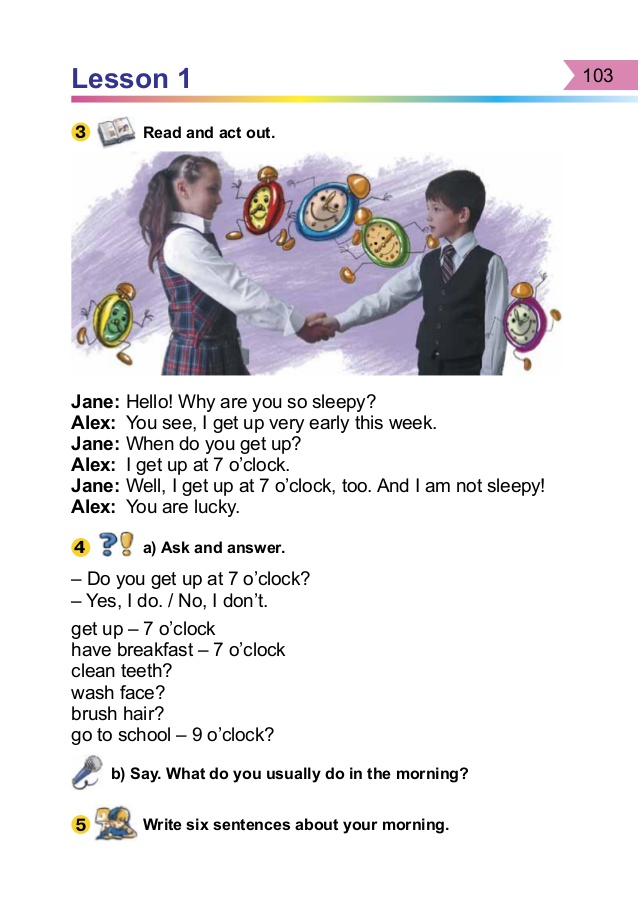               2) робота з картками; T: - You have a card with a clock. Look at the picture. (Пояснення вчителя,як казати час на англійський мові)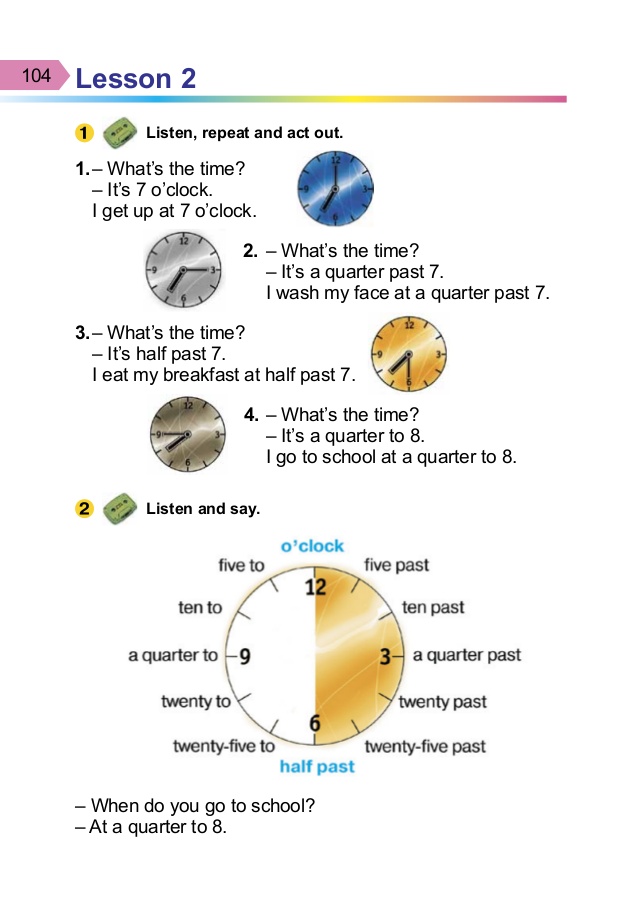 For example, 8.00 – It’s eight o’clock.  11.15 – It’s quarter past eleven. 9.30 – It’s half past ten.  6.45 – It’s quarter to seven. ФізхвилинкаNumber one, touch 
 your tongueNumber one, touch 
your tongue. 
Number two, touch your shoe. 
Number three, touch your knee. 
Number four, touch the floor. 
Number five, learn to jive. 
Number six, pick up sticks. 
Number seven, go to heaven. 
Number eight, over the gate 
Number nine, touch your spine. 
 Number ten - do it again.           3) Формування навичок письма;Т: Розташуйте слова у правильному порядку. (Учні по черзі пишуть відповіді на дошці, поки інші записують у зошит)10.15 – quarter It’s ten past.5.30 –half five past It’s.9.00 – o’clock It’s nine.8.40 – twenty It’s to nine minutes.7.10 – past minutes It’s seven ten.               4) робота з картками; Назвіть час.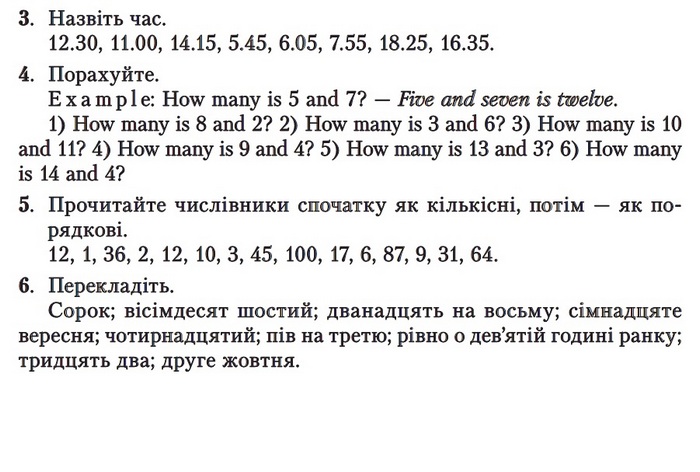               5) робота за підручником;Look at p. 105 ex.4. Скажіть, що ви робите і котрій годині. For example, I get up at seven o’clock or I watch TV at half past eight.              6) розвиток монологічних навичок;Look at p. 105 ex.5. Опишіть розклад дня за даним часом.ІІІ. Заключна частина          1) домашнє завдання;Описати свій розпорядок дня і намалювати ілюстрації до своєї розповіді.         2) підсумок уроку;T.: Do you like our lesson? Що саме вам сподобалось? Що було цікавим?(Виставлення оцінок за урок)1. What day is it today?2. Which lesson do you like?3. Which lesson does Bill like?4. Do you like Music.5. Does he like Reading.6. When is Maths?7. Why do you like English?a) Because I like speaking, reading and writing English.b) He likes Maths.c) It’s Monday.d) It’s on Monday and Wednesday.e) I like Art.f) No, I don’t. I don’t like singing.g) No, he doesn’t. He doesn’t like learning poems. 